CONCOURS DU MEILLEUR DEGUISEMENTJOURNEE LATINE  - JEUDI 16 MARS 2023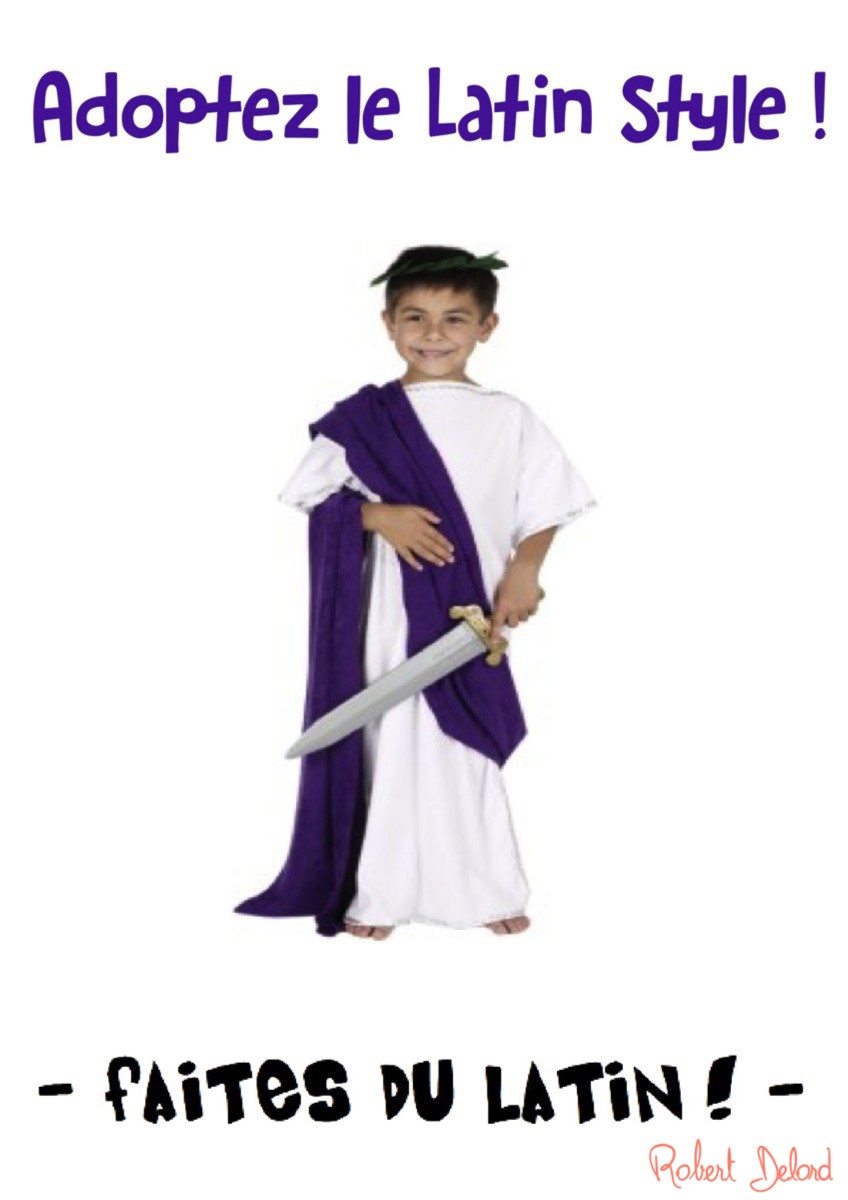 